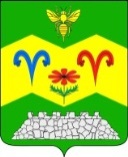 АДМИНИСТРАЦИЯ ПЕРЕДОВСКОГО СЕЛЬСКОГОПОСЕЛЕНИЯ ОТРАДНЕНСКОГО РАЙОНАПОСТАНОВЛЕНИЕот  08.09.2021 г                                                                                               № 61ст-ца  ПередоваяОб отмене  постановления администрации Передовского сельского поселения Отрадненского района от 10.08.2021 года № 56 «О внесении изменений в постановление администрации Передовского сельского поселения Отрадненского района от 18 июля 2019 года №39 «Об утверждении административного регламента администрации Передовского сельского поселения Отрадненского района по предоставлению муниципальной услуги "Предоставление выписок из похозяйственных книг администрацией Передовского сельского поселения Отрадненского района»	В целях приведения в соответствие с требованиями Федерального закона от 27 июля 2010 года № 210-ФЗ «Об организации предоставления государственных и муниципальных услуг», Постановления Правительства Российской Федерации от 16 мая 2011 года №373 «О разработке и утверждении административных регламентов исполнения государственных функций и административных регламентов предоставления государственных услуг», постановляю:	1.Отменить  постановление администрации Передовского сельского поселения Отрадненского района от 10.08.2021 года № 56 «О внесении изменений в постановление администрации Передовского сельского поселения Отрадненского района от 18 июля 2019 года №39 «Об утверждении административного регламента администрации Передовского сельского поселения Отрадненского района по предоставлению муниципальной услуги "Предоставление выписок из похозяйственных книг администрацией Передовского сельского поселения Отрадненского района» 	2. Контроль за выполнением настоящего постановления оставляю за собой.	3. Постановление вступает в силу со дня его опубликования (обнародования).Исполняющий обязанности главы                                                                                                                                            Передовского сельского поселения Отрадненского района                                                                       Е.В. Канева